　　　　　　　　　　　　自動車販売業者の皆様へ　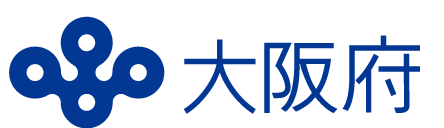 自動車税（種別割）納付書の受付方法を変更します！メール受付は終了しました。※従前の専用メールアドレスは今後使用できませんのでご注意ください。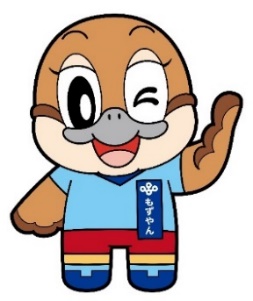 　　　　　　　　令和5年3月1日から、おおむね10台以上の自動車税（種別割）納付書の交付請求について、『大阪府行政オンラインシステム』での受付を開始！マイページで手続きの処理状況の確認をすることができ、ますます便利に♪　　〇令和４年２月１４日から、メールによる自動車税（種別割）納付書の交付請求受付を開始しましたが、令和５年３月１日からは、『大阪府行政オンラインシステム』で受付することとします。〇おおむね１０台以上の納付書を請求される場合にご利用ください。〇エクセル様式の交付依頼書のデータを添付するなど、請求方法に大きな変更点はありません。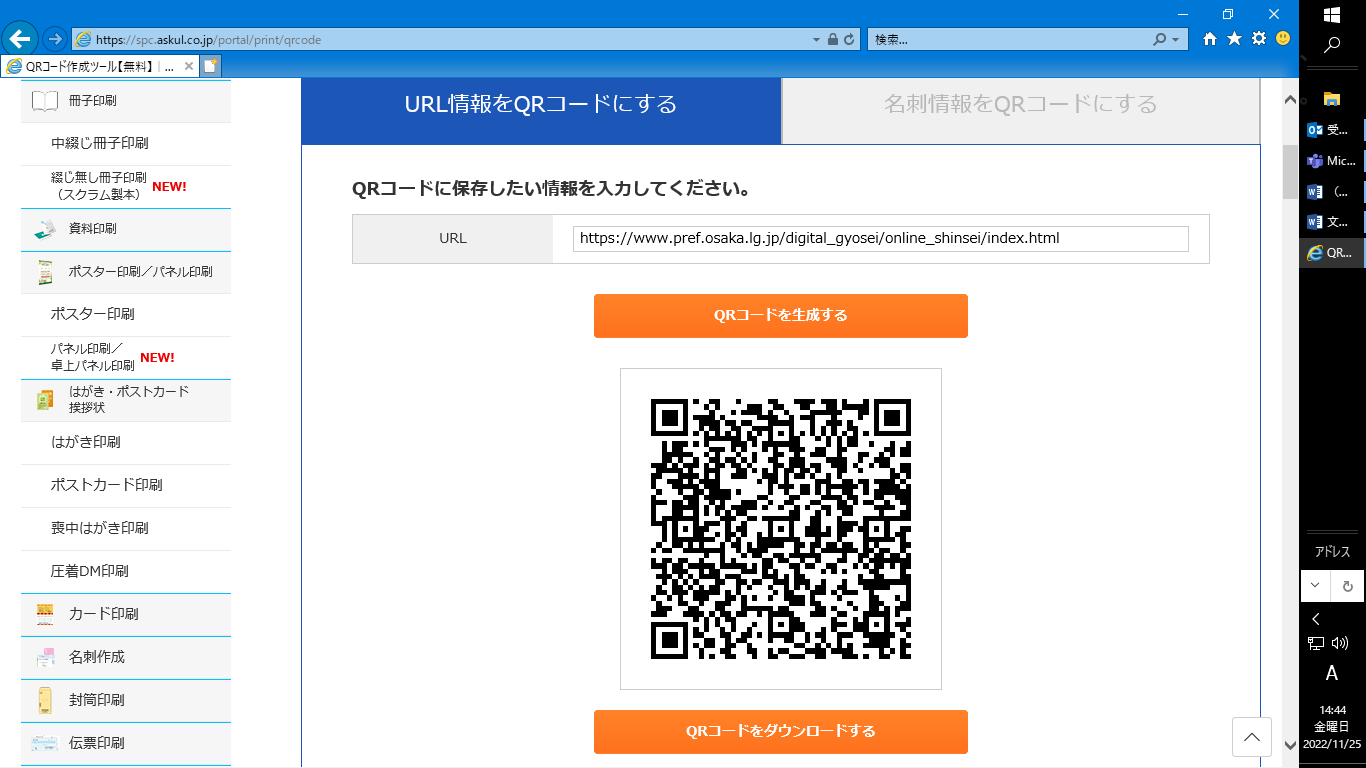 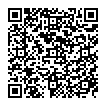 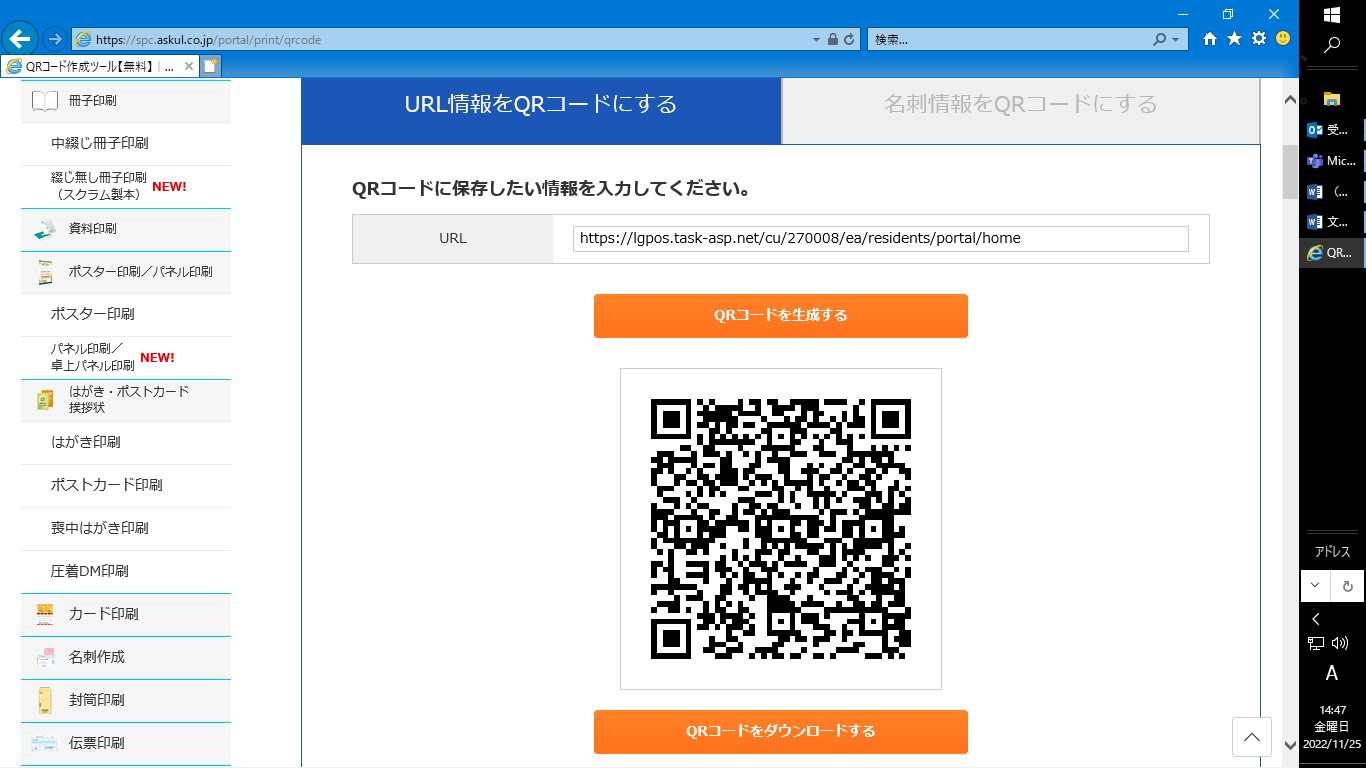 